Arithmetic Day 2Q1.20 − 4 × 2 =Q2.Q3.987 + 100 =Q4.36 + 4 + 4 =Q5.Q6.507 − 10 =Q7.Q8.250 + 50 + 50 =Q9.42 + 10 =Q10.555 + 656 =Answers:Q1.12 [1]Q2.308[1]Q3.1,087[1]Q4.44[1]Q5.20[1]Q6.497[1]Q7.1,159[1]Q8.350[1]Q9.52[1]Q10.1211[1]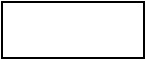 − 10 = 298826 = 800 ++ 6− 100 = 1,059